ЗАКОНРЕСПУБЛИКИ САХА (ЯКУТИЯ)ОБ ОХРАНЕ ТРУДА(НОВАЯ РЕДАКЦИЯ)Принят постановлениемГосударственного Собрания (Ил Тумэн)Республики Саха (Якутия)от 19.02.2009 З N 210-IVНастоящий закон принят в целях обеспечения реализации конституционного права граждан на обеспечение безопасных условий и охраны труда в организациях всех форм собственности, расположенных на территории Республики Саха (Якутия).Статья 1. Основные понятия, используемые в настоящем законеВ настоящем законе используются понятия, определенные Трудовым кодексом Российской Федерации.Статья 2. Сфера действия настоящего законаДействие настоящего закона распространяется на органы государственной власти Республики Саха (Якутия), органы местного самоуправления, работодателей, работников, состоящих с работодателями в трудовых отношениях, и иных лиц в соответствии с Трудовым кодексом Российской Федерации.Статья 3. Государственное управление охраной трудаГосударственное управление охраной труда в Республике Саха (Якутия) осуществляется федеральными органами исполнительной власти и органами исполнительной власти Республики Саха (Якутия) в области охраны труда в пределах их полномочий. Отдельные полномочия органов государственной власти Республики Саха (Якутия) в области охраны труда по государственному управлению охраной труда на территории Республики Саха (Якутия) могут быть переданы органам местного самоуправления в порядке и на условиях, которые определяются федеральными законами и законами Республики Саха (Якутия).(в ред. Законов РС(Я) от 14.12.2012 1138-З N 1167-IV, от 03.05.2023 2642-З N 1195-VI)Статья 4. Полномочия органов государственной власти Республики Саха (Якутия) в области охраны трудаК полномочиям органов государственной власти Республики Саха (Якутия) в области охраны труда относятся:1) разработка и принятие законов и иных нормативных правовых актов Республики Саха (Якутия) в области охраны труда по вопросам, не отнесенным к ведению федеральных органов государственной власти и не урегулированным федеральными законами и иными нормативными правовыми актами Российской Федерации;(в ред. Закона РС(Я) от 03.05.2023 2642-З N 1195-VI)2) утратил силу. - Закон РС(Я) от 03.05.2023 2642-З N 1195-VI;3) определение органа исполнительной власти Республики Саха (Якутия) в области охраны труда;(в ред. Закона РС(Я) от 03.05.2023 2642-З N 1195-VI)4) - 5) утратили силу. - Закон РС(Я) от 03.05.2023 2642-З N 1195-VI.Статья 5. Полномочия органа исполнительной власти Республики Саха (Якутия) в области охраны труда(в ред. Закона РС(Я) от 03.05.2023 2642-З N 1195-VI)В целях государственного управления охраной труда к полномочиям органа исполнительной власти Республики Саха (Якутия) в области охраны труда относятся:(в ред. Законов РС(Я) от 14.12.2012 1138-З N 1167-IV, от 03.05.2023 2642-З N 1195-VI)1) обеспечение реализации на территории Республики Саха (Якутия) государственной политики в области охраны труда и федеральных целевых программ улучшения условий и охраны труда;2) утратил силу. - Закон РС(Я) от 14.12.2012 1138-З N 1167-IV;3) разработка проектов законов и иных нормативных правовых актов Республики Саха (Якутия) в области охраны труда по вопросам, не отнесенным к ведению федеральных органов государственной власти и не урегулированным федеральными законами и иными нормативными правовыми актами Российской Федерации;(в ред. Закона РС(Я) от 03.05.2023 2642-З N 1195-VI)4) принятие в пределах своих полномочий нормативных правовых актов в области охраны труда;5) разработка государственных программ Республики Саха (Якутия) по улучшению условий и охраны труда или мероприятий по улучшению условий и охраны труда для их включения в государственные программы Республики Саха (Якутия), обеспечение контроля за выполнением указанных программ, мероприятий и достижением показателей их эффективности и результативности;(п. 5 в ред. Закона РС(Я) от 03.05.2023 2642-З N 1195-VI)6) организация деятельности межведомственной комиссии по охране труда в Республике Саха (Якутия);7) оказание методической и практической помощи организациям и работодателям - индивидуальным предпринимателям в области охраны труда, осуществляющим деятельность на территории Республики Саха (Якутия), объединениям работодателей, работникам, профессиональным союзам, их объединениям и иным уполномоченным работниками представительным органам;(в ред. Закона РС(Я) от 14.12.2012 1138-З N 1167-IV)8) координация проведения на территории Республики Саха (Якутия) в установленном порядке обучения по охране труда;(п. 8 в ред. Закона РС(Я) от 03.05.2023 2642-З N 1195-VI)9) утратил силу. - Закон РС(Я) от 14.12.2012 1138-З N 1167-IV;10) разработка с привлечением заинтересованных организаций мероприятий по обобщению и распространению передового опыта в области охраны труда, проведение выставок средств индивидуальной защиты, приборов контроля и измерений, организация совещаний и семинаров по вопросам охраны труда;11) подготовка на основе анализа состояния охраны труда, причин производственного травматизма ежегодных докладов о состоянии охраны труда в Республике Саха (Якутия);12) осуществление на территории Республики Саха (Якутия) в установленном порядке государственной экспертизы условий труда;(п. 12 в ред. Закона РС(Я) от 03.05.2023 2642-З N 1195-VI)13) утратил силу. - Закон РС(Я) от 30.04.2014 1308-З N 173-V;14) организация и проведение мониторинга состояния условий и охраны труда у работодателей, осуществляющих деятельность на территории Республики Саха (Якутия);(в ред. Закона РС(Я) от 03.05.2023 2642-З N 1195-VI)15) утратил силу. - Закон РС(Я) от 03.05.2023 2642-З N 1195-VI;16) осуществление контроля за исполнением органами местного самоуправления переданных им отдельных полномочий органов государственной власти Республики Саха (Якутия) в области охраны труда по государственному управлению охраной труда на территории Республики Саха (Якутия);(в ред. Закона РС(Я) от 03.05.2023 2642-З N 1195-VI)17) содействие в деятельности саморегулируемых организаций, объединяющих субъектов предпринимательской или профессиональной деятельности, оказывающих услуги в области охраны труда;(п. 17 в ред. Закона РС(Я) от 14.12.2012 1138-З N 1167-IV)18) иные полномочия в области охраны труда, не отнесенные к полномочиям федеральных органов исполнительной власти, в соответствии с Трудовым кодексом Российской Федерации, федеральными законами, законами и иными нормативными правовыми актами Республики Саха (Якутия).(п. 18 введен Законом РС(Я) от 14.12.2012 1138-З N 1167-IV; в ред. Закона РС(Я) от 03.05.2023 2642-З N 1195-VI)Статья 6. Полномочия иных исполнительных органов государственной власти Республики Саха (Якутия) в области охраны труда(в ред. Закона РС(Я) от 03.05.2023 2642-З N 1195-VI)К полномочиям иных исполнительных органов государственной власти Республики Саха (Якутия) в области охраны труда относятся:1) участие в реализации мероприятий государственных программ (подпрограмм) Республики Саха (Якутия), направленных на улучшение условий и охраны труда;2) участие в проведении мониторинга состояния условий и охраны труда у работодателей, осуществляющих на территории Республики Саха (Якутия) деятельность в сфере, отнесенной к ведению соответствующего исполнительного органа государственной власти Республики Саха (Якутия) (далее - курируемая сфера);3) разработка и реализация отраслевых планов мероприятий по улучшению условий и охраны труда;4) анализ состояния и причин производственного травматизма в организациях курируемой сферы и подведомственных учреждениях, подготовка предложений по предупреждению производственного травматизма и профессиональной заболеваемости;5) осуществление ведомственного контроля за соблюдением законодательства и иных нормативных правовых актов, содержащих нормы в области охраны труда, в подведомственных учреждениях;6) оказание методической помощи организациям курируемой сферы и подведомственным учреждениям в организации работы по охране труда;7) организация обучения по охране труда руководителей и специалистов подведомственных учреждений и организация проверки знания требований охраны труда.Статья 7. Утратила силу. - Закон РС(Я) от 14.12.2012 1138-З N 1167-IV.Статья 8. Права работодателя в области охраны трудаРаботодатель имеет права в области охраны труда, предусмотренные Трудовым кодексом Российской Федерации, а также право на:(в ред. Закона РС(Я) от 03.05.2023 2642-З N 1195-VI)1) внесение в соответствующие органы предложений, направленных на улучшение условий и охраны труда, а также предложений о внесении изменений в нормативные правовые акты Республики Саха (Якутия) об охране труда;2) участие в рассмотрении соответствующими органами вопросов, связанных с обеспечением безопасных условий труда, расследованием несчастных случаев на производстве и профессиональных заболеваний;3) внесение в органы местного самоуправления предложений о введении дополнительных условий и показаний к проведению обязательных медицинских осмотров, в том числе внеочередных медицинских осмотров перед непосредственным направлением работников на сезонные работы и работы вахтовым методом;(в ред. Закона РС(Я) от 10.06.2014 1336-З N 227-V)4) принятие в соответствии с федеральным законодательством следующих локальных актов:о предоставлении работникам, работающим в холодное время года на открытом воздухе или в необогреваемых помещениях, дополнительных специальных перерывов для обогревания и отдыха, которые включаются в рабочее время, а также о приостановке работ на открытом воздухе в связи с экстремальными природно-климатическими условиями;о профилактике наркомании и токсикомании, недопущении потребления алкоголя;(п. 4 в ред. Закона РС(Я) от 06.10.2010 851-З N 607-IV)5) установление работникам компенсаций за работу в экстремальных природно-климатических условиях.Статья 9. Межведомственная комиссия по охране труда1. С целью организации согласованных действий по реализации государственной политики в области охраны труда на территории Республики Саха (Якутия) создается межведомственная комиссия по охране труда.2. Межведомственная комиссия по охране труда осуществляет свою деятельность в соответствии с федеральным законодательством, законодательством Республики Саха (Якутия) и положением об этой комиссии, утверждаемым Правительством Республики Саха (Якутия).Статья 10. Утратила силу. - Закон РС(Я) от 03.05.2023 2642-З N 1195-VI.Статья 11. Финансирование мероприятий по улучшению условий и охраны труда1. Финансирование мероприятий по улучшению условий и охраны труда осуществляется за счет средств федерального бюджета, государственного бюджета Республики Саха (Якутия), местных бюджетов, внебюджетных источников в порядке, установленном федеральными законами и иными нормативными правовыми актами Российской Федерации, законами и иными нормативными правовыми актами Республики Саха (Якутия), нормативными правовыми актами органов местного самоуправления.2. Финансирование мероприятий по улучшению условий и охраны труда работодателями (за исключением государственных унитарных предприятий и федеральных учреждений) осуществляется в размере не менее 0,2 процента суммы затрат на производство продукции (работ, услуг). Примерный перечень ежегодно реализуемых работодателем за счет указанных средств мероприятий по улучшению условий и охраны труда, ликвидации или снижению уровней профессиональных рисков либо недопущению повышения их уровней устанавливается федеральным органом исполнительной власти, осуществляющим функции по выработке и реализации государственной политики и нормативно-правовому регулированию в сфере труда.(в ред. Законов РС(Я) от 14.12.2012 1138-З N 1167-IV, от 03.05.2023 2642-З N 1195-VI)3. Финансирование мероприятий по улучшению условий и охраны труда может осуществляться также за счет добровольных взносов организаций и физических лиц.Части 4 - 6 утратили силу. - Закон РС(Я) от 03.05.2023 2642-З N 1195-VI.7. В соответствии с федеральными законами и иными нормативными правовыми актами Российской Федерации, законами и иными нормативными правовыми актами Республики Саха (Якутия), нормативными правовыми актами органов местного самоуправления могут создаваться фонды охраны труда на республиканском уровне, на территориях, в отраслях экономики, а также у работодателей.Статья 12. Взаимодействие профессиональных союзов, иных уполномоченных работниками представительных органов, общественных объединений с органами государственной власти Республики Саха (Якутия) по вопросам охраны труда1. Органы государственной власти Республики Саха (Якутия) в целях оказания содействия профессиональным союзам, иным уполномоченным работниками представительным органам, общественным объединениям рассматривают разработанные ими предложения, рекомендации по вопросам охраны труда.2. Профессиональные союзы, иные уполномоченные работниками представительные органы, общественные объединения имеют право принимать участие в разработке проектов нормативных правовых актов Республики Саха (Якутия) об охране труда, республиканских целевых программ улучшения условий и охраны труда.3. Проекты законодательных актов, нормативных правовых и иных актов органов государственной власти Республики Саха (Якутия) и органов местного самоуправления в области охраны труда, а также документы и материалы, необходимые для их обсуждения, направляются на рассмотрение в соответствующие комиссии по регулированию социально-трудовых отношений (соответствующим профсоюзам (объединениям профсоюзов) и объединениям работодателей) органами государственной власти Республики Саха (Якутия) или органами местного самоуправления, принимающими указанные акты.(часть 3 введена Законом РС(Я) от 14.12.2012 1138-З N 1167-IV)Статья 13. Утратила силу. - Закон РС(Я) от 14.12.2012 1138-З N 1167-IV.Статья 14. Вступление в силу настоящего законаНастоящий закон вступает в силу по истечении десяти дней со дня его официального опубликования.Статья 15. Признание утратившим силу нормативного правового актаСо дня вступления в силу настоящего закона признать утратившим силу Закон Республики Саха (Якутия) от 1 декабря 2004 года 179-З N 365-III "Об охране труда".ПрезидентРеспублики Саха (Якутия)В.ШТЫРОВг. Якутск19 февраля 2009 года664-З N 209-IV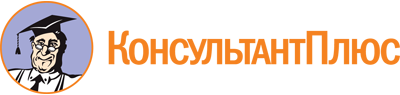 Закон Республики Саха (Якутия) от 19.02.2009 664-З N 209-IV
(ред. от 03.05.2023)
"Об охране труда (новая редакция)"
(принят постановлением ГС (Ил Тумэн) РС(Я) от 19.02.2009 З N 210-IV)Документ предоставлен КонсультантПлюс

www.consultant.ru

Дата сохранения: 20.06.2023
 19 февраля 2009 года664-З N 209-IVСписок изменяющих документов(в ред. Законов РС(Я)от 06.10.2010 851-З N 607-IV, от 14.12.2012 1138-З N 1167-IV,от 30.04.2014 1308-З N 173-V, от 10.06.2014 1336-З N 227-V,от 03.05.2023 2642-З N 1195-VI)